THE STEP I WILL TAKE TODAY IS...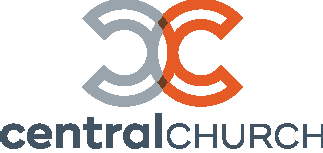 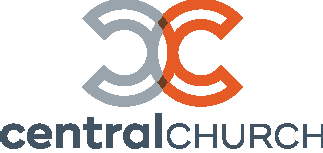 I wish to speak to a staff member about a personal issue (include contact information on reverse side).MY DECISIONToday, for the first time, I place my trust in Christ for salvation.I choose to recommit my life to Christ.I would like to talk to someone about:becoming a Christian  being baptizedPRAYER REQUESTS & PRAISESCheck here if confidentialor submit online at centralsf.org/prayerCONNECTI would like to join an Adult LifeGroup.I may be interested in volunteering in the areas I have checked below:Children’s Ministries	Student Ministries College/Young Adult	Prayer Ministries Central Downtown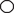 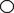 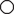 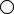 Worship Ministries Tech MinistriesFirst Impressions Team (circle area of interest)Usher, Welcome Center, Valet Parking, Central Perk Café, Greeter, HospitalityCare Ministries (circle area of interest) Homebound/Hospital Visitation, CommunionFacilities (circle area of interest)Mowing, Painting, Carpentry, Set-up, GeneralSATURDAY, JUNE 29 - SUNDAY, JUNE 30 , 2019Welcome to Central ChurchLead Pastor: Jeff Wheeler Saturday Worship Leader: Zach SaltmarshSunday Worship Leader: Allison DeJong & Zach SaltmarshWORSHIP SET LISTLION AND THE LAMB, WE BELIEVE, BUILD MY LIFE HOLY, HOLY, HOLY (SAVIOR KING)The EndPart 4: The Church Age-Revelation 2 Jesus 	those He 	!The structure for each of these seven letters is very similar: 	 of letter (7 churches) 	 of Jesus (7 churches) 	 of behavior (6/7 churches) “I know your…” 	 of behavior (5/7 churches) 	 to repent (5/7 churches) 	 of judgment (5/7 churches) 	 to obey the Spirit (7 churches) “He who has ears to hear…” 	 of blessing (7 churches) “He who…I will…”As we read each of these letters we must ask:Am I this kind of 	? Are we this kind of 	?Ephesus: the 	church. (Rev. 2:1-7)Smyrna: the 	church. (Rev. 2:8-11)Pergamum: the 	church. (Rev. 2:12-17)FAMILY WORSHIP NEXT WEEKENDNext weekend is a Family Worship Weekend, meaning kids in kindergarten through 4th grade will join their families in the Worship Center during services. Kid Central will still offer programming for kids age 5 and under.STILL NEEDED: EAGLE LAKE HOST HOMESOur Eagle Lake Day Camps are led by college students with a heart for impacting kids for Christ. Those college kids need host homes, so if you’re interested in hosting 2-4 students July 8-12, email Tara Camp at tara.camp@ centralsf.org for more details.COLLEGE AND YOUNG ADULT COMBINED WORSHIP NIGHTWe normally separate our College and Young Adult ministries but this summer we’re combining for worship nights every other Monday. Our next meetingis July 1 at 7:00pm in the Hearth Room. Free snacks, free worship, and free hanging out with awesome people. What more do you need?CONQUER SERIES FOR MEN STARTS THIS WEEKIt’s not always an easy topic to discuss, but we started the Conquer Series at Central to help men gain freedom from pornography and other sexual sin.This course has been offered multiple times and each group has had incredible discussions and opportunities for healing. The group meets each week for 10 weeks starting July 1 from 6:30 to 8:30pm. Visit centralsf.org/conquer for the full details.VOLUNTEER APPRECIATION PICNICCentral will host a Volunteer Appreciation Picnic on Sunday, July 28th at 5:00pm. This will be an awesome night of food, games, inflatables, and entertainment for all ages. If you’ve volunteered in any capacity at Central in the past year, you should be receiving an email from the leader of your volunteer area with an RSVP link and the full details. We can’t wait to have a blast with you on July 28th!NEXT STEP LUNCH – JULY 14If you want to learn about connecting at Central AND enjoy a free lunch while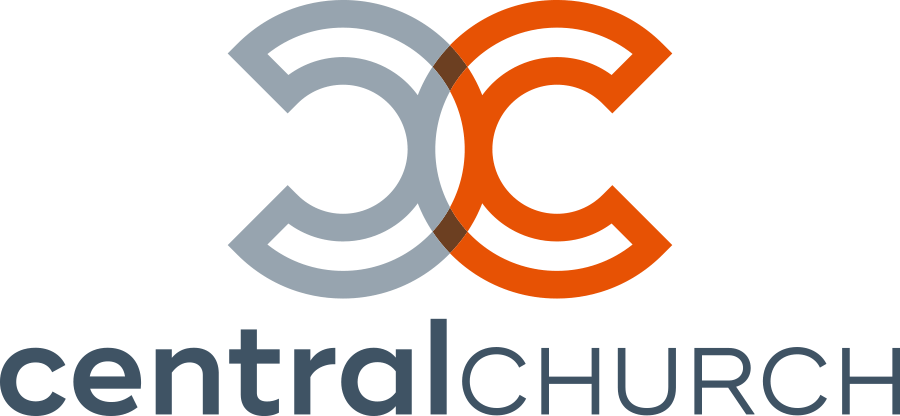 C OMMUNICATION CARD Saturday, June 29 - Sunday, June 30, 2019First-time guest  Returning guestRegular attendeeUpdate my contact informationSign me up for Central email updatesNAME(S)  	HIS EMAIL  	                                                                     HER EMAIL  	 HOME ADDRESS  	you do it, join us from 12:15pm to 1:30pm on Sunday, July 14 for our Next Step	 	 Lunch in the Hearth Room. Childcare will be provided. Please register by noonon Saturday, July 13 by visiting centralsf.org/connect.APT.  	STUDENT CENTRAL SUMMER ACTIVITIESStudent Central will kick off summer activities starting Wednesday, July 17. Join us for a night of fun, teaching, and all the other stuff you love about Student Central. Middle School meets 6:30-7:45pm and High School meets 8:00- 9:15pm. Students: Invite your friends and we’ll see you on the 17th!CITY		 STATE 	ZIP CODE  	 HOME PHONE 		HIS CELL  	HER CELL  	MY AGE GROUP: 13-17	 College   18-24	 25-29 30-39	 40-49	 50-59	 60+Want to know about everything happening at Central?NAME AND GRADE/AGE OF CHILDREN AT HOME:Visit centralsf.org/info.	 		 	-------------------- A T T E N D A N C E & S T E W A R D S H I P --------------------Weekend Info | June 22-23, 2019	Ministry & MissionsAll Campus Attendance	1,839 All Campus Kids’ Attendance		340Total Attendance	2,179---------------- To give online, visit centralsf.org/giving. ----------------